1.04.  Ребята  совершили  увлекательное  путешествие  в  г. Краснодар. В  программу  поездки по краю входили- посещение  государственного  историко-археологического   музея – заповедника  имени Е. Д. Фелицына 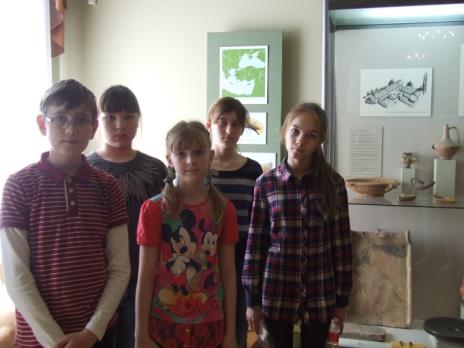 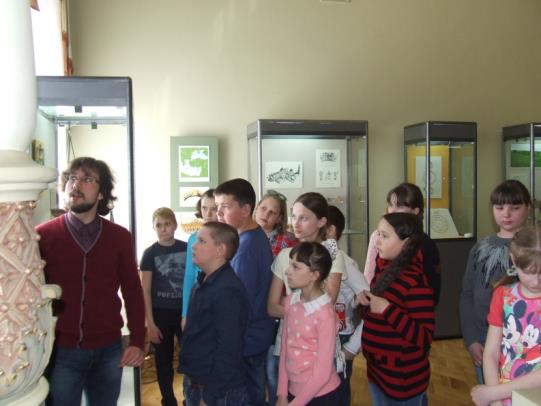 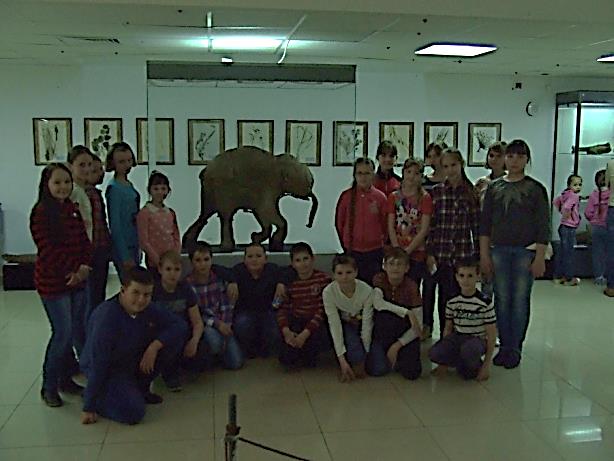 и экскурсии  в храмы    кубанской  столицы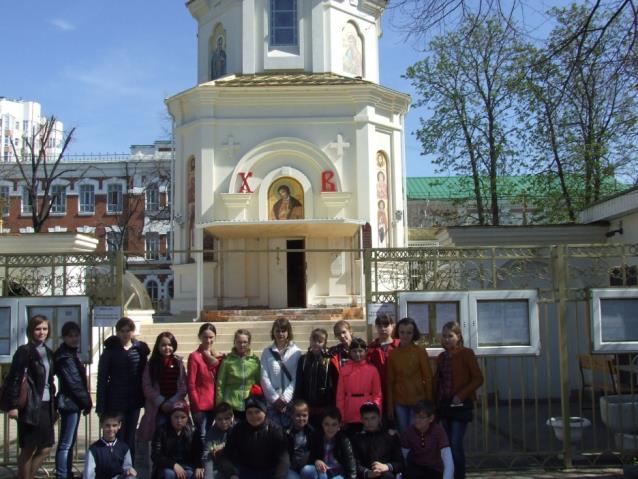 